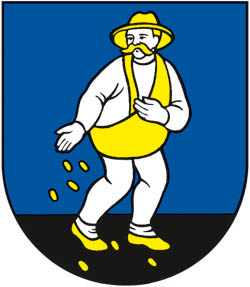 NÁVRHVšeobecne záväzné nariadenie obce Pribeníkč. 4/2017o zásadách hospodárenia s majetkom obce(Zásady hospodárenia)	V súlade s § 11 ods. 4 písm. a) zákona č. 369/1990 Zb. o obecnom zriadení v znení neskorších predpisov (ďalej len „zákon o obecnom zriadení“) a § 9 ods. 1 zákona č. 138/1991 Zb. o majetku obcí v znení neskorších predpisov (ďalej len „zákon o majetku obcí“)              sa obecné zastupiteľstvo obce Pribeník uznieslo na Zásadách hospodárenia s majetkom obce.PRVÁ  ČASŤÚVODNÉ USTANOVENIA§ 1Predmet úpravyObec Pribeník je právnickou osobou, ktorá za podmienok ustanovených zákonom samostatne hospodári s vlastným majetkom1).Zásady hospodárenia s majetkom obce (ďalej len „Zásady“)  sa vzťahujú na majetok, ktorý je vo vlastníctve obce, v spoluvlastníctve obce a iného subjektu a majetok, ktorý má obec v prenájme.Zásady hospodárenia určujú základné princípy hospodárenia a pravidlá pre nakladanie s majetkom obce, v medziach týchto zásad môžu príslušní vedúci pracovníci, ak je to účelné z hľadiska dobrého hospodárenia, vydať v rámci svojej pôsobnosti podrobnejšie pokyny.Použité skratky a vysvetlenie pojmov:Ak sa v texte vyskytuje slovo „obec“, rozumie sa tým Obec Pribeník. Ak sa v texte uvádzajú označenia orgánov obce (napr. starosta, zastupiteľstvo, komisia a pod.) rozumejú sa tým orgány Obce Pribeník.1)  §1 ods. 1 zák. č. 369/1990 Zb. o obecnom zriadení v znení neskorších predpisov Ak sa v texte vyskytuje slovo „zákon“ bez bližšieho popisu, rozumie sa tým zákon SNR č. 138/1991 Zb. o majetku obcí v znení neskorších predpisov (tiež skrátenie „zákon o majetku obcí“).Ak sa v texte vyskytuje údaj o ust. „§...“ bez označenia právneho predpisu, myslí sa tým ustanovenie zákona o majetku obcí.Ak je v texte nariadenia použitý pojem „obecné organizácie“, rozumejú sa tým organizácie a zariadenia, ktoré obec založila, zriadila alebo voči ktorým nadobudla zakladateľstvá, či zriaďovateľskú funkciu.Zásady upravujú:vymedzenie majetku obcehospodárenie a nakladanie s majetkom obcenadobúdanie majetku obcesprávu obecného majetkuprenechávanie majetku na dočasné užívanieprevody vlastníckeho práva k majetku obce.Tieto Zásady sa nevzťahujú na prípravu a realizáciu rozpočtu obce, hospodárenie s ktorým sa riadi uznesením o schválení rozpočtu obce a Zásadami hospodárenia s rozpočtovými prostriedkami obce Pribeník.Obec, rozpočtové organizácie a právnické osoby, ktoré zriadila alebo založila, ako aj iné právnické a fyzické osoby, ktoré nakladajú s majetkom obce, sú povinné sa riadiť pri nakladaní s majetkom obce týmito Zásadami.§ 2Vymedzenie majetku obceVymedzenie majetku obce na účely týchto zásad upravuje zákon2), majetkom sú hnuteľné a nehnuteľné veci podľa zákona3) okrem finančných prostriedkov podľa § 1 ods. 6 týchto Zásad.Majetok obce tvoria:veci, ktoré prešli do vlastníctva obce, na základe zákona o majetku obcí,ďalšie veci a majetkové práva, ktoré obec získala alebo získa pri hospodárení s vlastným majetkom, v rámci svojej činnosti pri plnení úloh vyplývajúcich         zo zákona o obecnom zriadení,veci získané na základe ďalších právnych predpisov4).   2) § 11 ods. 2 a 3 zák. č. 138/1991 Zb. o majetku obcí v znení neskorších predpisov§ 118 a nasl. Občianskeho zákonníka (zá. č. 40/1964 Zb. v znení neskorších predpisov) a zák. č. 431/2002 Z.z. o účtovníctve v znení neskorších predpisovNapr. § 132 Občianskeho zákonníka (zák. č. 40/1964 Zb. v znení neskorších predpisov)DRUHÁ ČASŤHOSPODÁRENIE A NAKLADANIE S MAJETKOM§ 3Rozsah pôsobnostiZásady sa vzťahujú najmä na nasledovný okruh subjektov:všetky organizačné zložky Obce Pribeník,príspevkové a rozpočtové organizácie zriadené obcou,právnické osoby, založené obcou alebo právnické osoby, v ktorých má obec majetkovú účasť,iné, osoby, ktoré nakladajú s majetkom obce, alebo ktorým bol majetok prenechaný   na užívanie, a to v rozsahu dotýkajúcom sa tohto majetku.Pôsobnosť pre nakladanie s majetkom je upravená zákonom a štatútom obce5).§ 4Hospodárenie s majetkom obceObec vykonáva úkony súvisiace s hospodárením s majetkom, a to najmä:zveruje majetok do správy zriadeným príspevkovým a rozpočtovým organizáciám,vkladá majetok do obchodných spoločností alebo do iných právnických osôb6),zakladá zo svojho majetku inú právnickú osobu,dočasne zveruje majetok do užívania iným osobám, najmä ho prenajíma a vypožičiava,predáva, kupuje, zamieňa,zakladá majetok pre zriadenie záložného práva,podniká s majetkom vo vlastnom mene.§ 5Evidencia majetkuMajetok obce sa eviduje a inventarizuje podľa zákona7).Výsledky hodnotenia stavu majetku obce v rámci vykonanej inventarizácie predkladá obecný úrad obecnému zastupiteľstvu spolu so správou hlavného kontrolóra.Napr. § 9 ods. 2 zák. č. 138/1991 Zb. o majetku obcí v znení neskorších predpisov, § 13 ods. 4 písm. e) zák. č.  369/1990 Zb. o obecnom zriadení v znení neskorších predpisov, § 20 Občianskeho zákonníka (zák. č. 40/1964 Zb. v znení neskorších predpisov)Napr. zák. č. 34/2002 Z.z. o nandáciách v znení neskorších predpisov, zák. č.. 213/1997 Z.z. o neziskových organizáciách poskytujúcich všeobecne prospešné službyZák. č. 431/2002 Z.z. o účtovníctve v znení neskorších predpisov§ 6Pohľadávky a majetkové právaZa uplatňovanie majetkových práv súvisiacich s majetkom obce zodpovedá štatutárny orgán.Na základe zdôvodnenej písomnej žiadosti a rozhodnutia starostu, môže obec povoliť dlžníkovi splátky a odklad platenia. Bližšie podmienky upraví písomná dohoda8).Ak sú dané mimoriadne, najmä sociálne dôvody, môže obec na žiadosť dlžníka dlh celkom alebo čiastočne odpustiť. Odpustenie dlhu podlieha predchádzajúcemu súhlasu obecného zastupiteľstva.Odpustenie pohľadávky z daní alebo poplatkov upravujú osobitné predpisy9).Obec môže upustiť od vymáhania pohľadávky10) akdlžník zomrel a pohľadávku nemožno uspokojiť vymáhaním na dedičoch dlžníka,zo všetkých okolností prípadu je zrejmé, že vymáhanie pohľadávky by nebolo úspešné,ide o tzv. nepatrnú pohľadávku, pri ktorej by náklady vymáhania zrejme prekročili výšku pohľadávky.Podmienkou upustenia od vymáhania pohľadávky je predchádzajúce starostlivé preskúmanie prítomnosti dôvodov podľa predchádzajúceho odseku a uvedenie argumentov o týchto dôvodoch v písomnom odporúčaní starostu. Upustenie              od vymáhania podlieha predchádzajúcemu súhlasu obecného zastupiteľstva.Ak je pohľadávka prechodne nevymožiteľná, môže oprávnený orgán podľa predchádzajúceho odseku rozhodnúť o dočasnom upustení od jej vymáhania, súčasne sa musí uznaním pohľadávky čo do dôvodu a výšky11) zabezpečiť, aby sa pohľadávka nepremlčala alebo nezanikla. Ak dôvody dočasného upustenia od vymáhania pohľadávky pominú a dohodou podľa ods. 2 nie je dohodnuté inak, štatutárny orgán zabezpečí všetky potrebné úkony na jej zaplatenie.§ 7Cenné papiereCenné papiere kryté majetkom obce môžu byť vydané len so súhlasom obecného zastupiteľstva a za podmienok dodržania osobitných právnych predpisov12).Pri nakladaní s cennými papiermi a majetkovými podielmi na právnických osobách, dôsledkom ktorého je zmena vlastníctva, musí obec postupovať podľa §17, §19, § 21 a § 23 týchto Zásad, ak tento postup nevylučuje osobitný právny predpis12).Nakladanie s cennými papiermi je v právomoci obecného zastupiteľstva. § 585 a nasl. Občianskeho zákonníka (zák. č. 40/1964 Zb. v znení neskorších predpisov)§ 64 zák . 511/1992 Zb. o správe daní a poplatkov v znení neskorších predpisov§ 10 zákona o majetku obcí č.  138/1991 Zb.  v znení neskorších predpisov§ 10 ods. 1 Občianskeho zákonníka (zák. č. 40/1964 Zb. v znení neskorších predpisov)Zákon č. 566/2001 Zb. o cenných papieroch a investičných službách v znení neskorších predpisov§ 8Prebytočný a neupotrebiteľný majetokPrebytočný hnuteľný a nehnuteľný majetok obce je majetok, ktorý obec trvale alebo prechodne nevyužíva na plnenie svojich úloh.Neupotrebiteľný majetok je taký majetok obce, ktorý pre svoje úplné fyzické alebo morálne opotrebovanie alebo poškodenie, zastaranosť alebo nehospodárnosť v prevádzke alebo z iných závažných dôvodov nemôže slúžiť svojmu účelu alebo určeniu.Na základe odporúčania ústrednej inventarizačnej komisie a návrhu vyraďovacej komisie rozhoduje o prebytočnosti alebo neupotrebiteľnosti nehnuteľného majetku obce a o prebytočnosti alebo neupotrebiteľnosti hnuteľného majetku obce s obstarávacou hodnotou  presahujúcou 1 700 eur obecné zastupiteľstvo, o prebytočnosti alebo neupotrebiteľnosti hnuteľného majetku obce s obstarávacou cenou najviac 1 700 eur rozhoduje starosta alebo štatutárny orgán správcu obecného majetku po predchádzajúcom prerokovaní so starostom obce.Prebytočný alebo neupotrebiteľný majetok obec preukázateľne ponúkne všetkým svojim organizáciám, ktoré zriadila alebo založila, a ktorým by tento majetok mohol slúžiť na plnenie úloh v rámci predmetu ich činnosti alebo v súvislosti s ním.Ak o prebytočný alebo neupotrebiteľný ponúkaný majetok neprejaví záujem predložením písomnej žiadosti žiadna z týchto organizácií, majetok sa ponúkne         na dočasné užívanie inej právnickej alebo fyzickej osobe alebo na odpredaj spôsobom podľa zákona13).Ak o neupotrebiteľný ponúkaný majetok neprejaví záujem žiadna z týchto osôb, majetok sa komisionálne zlikviduje.O likvidácii majetku rozhoduje orgán, ktorý rozhodol o jeho prebytočnosti a neupotrebiteľnosti v zmysle ods. 3).K rozhodnutiu o prebytočnosti a neupotrebiteľnosti majetku obce sa musí pripojiť doklad o tom, ako sa s majetkom naložilo (napr. zápis o likvidácii, zmluva o prenechaní na užívanie a pod.).O prebytočnom alebo neupotrebiteľnom hnuteľnom alebo nehnuteľnom majetku vedú operatívnu evidenciu správcovia majetku.§ 9 písm. a) zákona o majetku obcí č.  138/1991 Zb.  v znení neskorších predpisovTRETIA ČASŤNADOBÚDANIE MAJETKU OBCE§ 9Spôsoby nadobúdania vecí do majetku obceObec môže nadobúdať majetok najmä:zo zákona,kúpou, zámenou,daromdedením zo závetu,vlastnou podnikateľskou činnosťou,majetkovou účasťou na podnikaní právnických osôb alebo fyzických osôb,vlastnou investičnou činnosťouzdružovaním prostriedkov s inými právnickými a fyzickými osobami, rozhodnutím orgánov štátnej správy alebo súdova inými spôsobmi, ktoré upravuje zákon.Nadobúdanie vlastníctva nehnuteľného majetku podlieha vždy schváleniu obecného zastupiteľstva bez ohľadu na jeho obstarávaciu cenu.Nadobúdanie vlastníctva hnuteľných vecí podlieha schváleniu obecným zastupiteľstvom, ak nadobúdacia hodnota presahuje sumu 1 700 eur. V ostatných prípadoch rozhoduje starosta.Schváleniu obecným zastupiteľstvom podlieha aj nadobúdanie majetku na základe zmluvy o nájme vecí s právom kúpy prenajatej veci (lízing).Príspevkové a rozpočtové organizácie obce môžu do vlastníctva obce 14) nadobúdať hnuteľný majetok v obstarávacej cene do sumy 1 700 eur. Nad hodnotu 1 700 eur je správca povinný vyžiadať si súhlas zriaďovateľa podľa ods. 3).ŠTVRTÁ   ČASŤSPRÁVA MAJETKU§ 10Pod správou obecného majetku (ďalej len „správa“) sa rozumie súhrn oprávnení a povinností obecnej organizácie pri užívaní obecného majetku a pri nakladaní s ním15). Vznik správy majetku upravuje zákon16).Štatutárny orgán právnickej osoby zodpovedá za riadne uplatnenie zákona, týchto zásad a pravidiel riadneho hospodárenia pri správe obecného majetku17).§ 6 ods. 4 zákona o majetku obcí č.  138/1991 Zb.  v znení neskorších predpisov§ 6 ods. 3 zákona o majetku obcí č.  138/1991 Zb.  v znení neskorších predpisov§ 6 a)  zákona o majetku obcí č.  138/1991 Zb.  v znení neskorších predpisov§ 6 a § 7 zákona o majetku obcí č.  138/1991 Zb.  v znení neskorších predpisovObec zveruje majetok do správy formou písomného rozhodnutia starostu obce po schválení obecným zastupiteľstvom, súčasťou dokumentácie o zverení majetku do správy je písomný protokol o odovzdaní a prevzatí majetku. V prípade, že do správy je zverený nehnuteľný majetok, zabezpečí obec na základe písomného protokolu o odovzdaní majetku do správy na dobu dlhšiu ako 5 rokov zaevidovanie tejto skutočnosti do katastra nehnuteľnosti. Písomný protokol o zverení majetku do správy týmto organizáciám obsahuje:popis majetku, ktorý sa zveruje (ak ide o nehnuteľnosti, musia byť uvedené údaje podľa evidencie katastra nehnuteľností, t.j. číslo parcely, súpisné číslo, výmera, druh pozemku, číslo LV, označenie katastra, kde je nehnuteľnosť vedená, ak ide o hnuteľnú vec, je potrebné uviesť technické údaje – názov, výrobné číslo a ďalšie údaje bližšie identifikujúce hnuteľnú vec),deň účinnosti zverenia majetku do správy,doba, na ktorú sa majetok zveruje do správy,účel, na ktorý sa majetok zveruje do správy,obstarávacia cena zvereného majetku,rok nadobudnutia majetku,zostatková cena majetku ku dňu zverenia,celkový stav majetku (nedostatky a závady),práva a povinnosti súvisiace so zvereným majetkom,číslo uznesenia obecného zastupiteľstva, ktorým sa rozhodlo o zverení majetku do správy.Nehnuteľný majetok zverený do správy poisťuje obec – vlastník.Organizácie, ktorým bol majetok zverený do správy, nesmú na zverený majetok zriadiť záložné právo, zabezpečovací prevod práva, vecné bremeno alebo inú ťarchu, ktoré by znemožňovala alebo sťažovala obci nakladanie s týmto majetkom.Obec vedie úplnú a aktuálnu evidenciu majetku obce zvereného do správy, ako aj jeho prírastky a úbytky.Organizácie, ktorým bol zverený majetok do správy, vedú tento majetok v účtovnej evidencii a sú povinné predkladať súpis evidencie majetku v správe vrátane stavu prírastkov a úbytkov majetku obce, a to pravidelne k 31.12. bežného roka alebo podľa potreby aj na základe písomného dožiadania obecného úradu alebo hlavného kontrolóra.§ 11Odňatie majetku zvereného do správyObec môže majetok, ktorý zverila do správy rozpočtovým a príspevkovým organizáciám odňať za podmienok, ak:zverený majetok tieto organizácie nepotrebujú pre plnenie svojich úloh,organizácie neplnia povinnosti uvedené v týchto zásadách, resp. v rozhodnutí obecného zastupiteľstva o zverení majetku do správy,ide o majetok pre tieto organizácie prebytočný, resp. neupotrebiteľný,sa zistí, že organizácie tento majetok využívajú nehospodárne a v rozpore                 so stanoveným účelom,je to v záujem lepšieho využitia tohto majetku pre obec,je možnosť zabezpečiť úlohy obce prostredníctvom iných právnických a fyzických osôb za zjavne výhodnejších podmienok,je odňatie správy vynútené dodržaním iných právnych predpisov.Odňatie správy majetku sa vykonáva formou písomného rozhodnutia starostu obce (v prípade nehnuteľného majetku po schválení obecným zastupiteľstvom), súčasťou dokumentácie o odňatí správy je písomný protokol o odovzdaní a prevzatí majetku.PIATA ČASŤPRENECHÁVANIE MAJETKU NA DOČASNÉ UŽÍVANIE§ 12 Obec alebo správcovia majetku podľa § 3 písm. b), c), (ďalej „požičiavateľ“, resp. „prenajímateľ“) môžu hnuteľný a nehnuteľný majetok, ktorý dočasne nepotrebujú     na plnenie svojich úloh, prenechať zmluvou o dočasnom užívaní inej právnickej alebo fyzickej osobe, a to spravidla odplatne, v osobitných prípadoch bezodplatne § 14 týchto Zásad. Obec alebo jej správcovia majetku sú povinní prenechávať majetok obce do nájmu najmenej za také nájomné, za aké sa v tom čase a na tom mieste obvykle prenechávajú do nájmu na dohodnutý účel rovnaké alebo porovnateľné nehnuteľnosti.Za zmluvu o dočasnom užívaní sa považujú najmä zmluva o nájme a zmluva o výpožičke.Nájmy nebytových priestorov upravuje osobitný zákon18).Pri uzatváraní zmlúv o nájme stavieb, pozemkov, hnuteľného majetku a pri prenechávaní majetku obce do výpožičky sa postupuje podľa ustanovení Občianskeho zákonníka19).Dočasné užívanie nehnuteľného majetku v trvaní, ktoré presahuje 5 rokov schvaľuje obecné zastupiteľstvo.Obec vedie úplnú a aktuálnu evidenciu majetku obce prenechaného na užívanie (t.j. v prenájme a vo výpožičke), ako aj jeho prírastky a úbytky.§ 13Zmluva o dočasnom užívaníZmluva o dočasnom užívaní musí obsahovať zákonom stanovené podstatné náležitosti, najmä:predmet užívania s podrobnou špecifikáciou hnuteľného a nehnuteľného majetku, pohľadávok,, záväzkov a majetkových práv,účel a spôsob užívania,zák. č. 116/1990 Zb. o nájme a podnájme nebytových priestorov v znení neskorších predpisovzák. č. 40/1964 Zb. v znení neskorších predpisovdoba užívania,výška a splatnosť nájomného,spôsob platenia nájomnéhopodmienky odstúpenia od zmluvy, ďalšie ustanovenia o:možnosti zmeny výšky nájomného v prípade zmeny súvisiacich právnych predpisov,zmene výšky nájomného,povinnosti nájomcu, alebo osoby, ktorá má vec vo výpožičke, zabezpečiť všetky bezpečnostné, hygienické a protipožiarne opatrenia vyplývajúce z platných právnych predpisov,kontrole nájmu alebo výpožičky prenajímateľom, resp. vypožičiavateľom,povinnosti nájomcov najmä majetok hospodárne užívať, chrániť ho pred poškodením, zničením alebo stratou, používať všetky právne prostriedky na ochranu majetku vrátane včasného uplatňovania svojich práv alebo oprávnených záujmov pred príslušnými orgánmi.Číslo a text uznesenia obecného zastupiteľstva, ktorým bola zmluva schválená (výpis z uznesenia je neoddeliteľnou súčasťou zmluvy).Prílohou zmluvy o nájme bytu je tzv. evidenčný list, ktorý musí obsahovať kalkuláciu služieb spojených s nájmom,V zmluve o dočasnom užívaní nehnuteľnosti sú spravidla upravené ďalšie podmienky:povinnosť užívateľa vykonávať zmeny na predmete užívania len so súhlasom obce,povinnosť užívateľa vykonávať na predmete užívania bežnú údržbu a drobné opravy,starostlivosť o predmet užívania, ako napríklad povinnosť vykonávať revízie bleskozvodov, elektroinštalácie, prostriedkov požiarnej ochrany a technického zabezpečenia v zákonných lehotách, o čom písomne informuje prenajímateľa, resp. požičiavateľa,povinnosť užívateľa starať sa o predmet užívania tak, aby na veci nevznikla škoda a neutrpela dobrá povesť obce.§ 14Výpožička majetkuPožičiavateľ hospodáriaci s hnuteľným alebo nehnuteľným majetkom, môže v záujme naplnenia úloh obce pri výkone samosprávy alebo na uspokojenie oprávnených potrieb obyvateľov obce20) tento majetok vypožičať fyzickým alebo právnickým osobám (ďalej “vypožičiavateľ“) na základe písomnej zmluvy o výpožičke21).Zmluvy o výpožičke možno uzatvoriť za podmienok:§ 2 ods. 1 a § 4 ods. 3 zák. č. 369/1990 Zb. o obecnom zriadení v znení neskorších predpisov§ 659  . Občianskeho zákonníka (zák. č. 40/1964 Zb. v znení neskorších predpisov)vypožičiavateľ je obyvateľom obce alebo – ak ide o právnickú osobu ktorá má          na území obce sídlo,vypožičiavateľ plní v obci verejnoprospešné funkcieZmluva o výpožičke musí spĺňať náležitosti zmluvy o dočasnom užívaní. Ak vypožičiavateľ neužíva vec riadne alebo ak ju užíva v rozpore so zmluvou o výpožičke alebo s týmito zásadami, požičiavateľ si uplatní právo na vrátenie veci.§ 15Prenájom majetkuPríspevkové a rozpočtové organizácie obce a obchodné spoločnosti s obchodným podielom obce, môžu uzatvárať zmluvy o nájme časti spravovaného majetku obcena dobu určitú, najviac na dobu 1 rok, na základe predchádzajúceho písomného súhlasu starostu obce,na dobu určitú, na dobu viac ako jeden rok, na základe predchádzajúceho súhlasu obecného zastupiteľstva,Zmluva o nájme musí spĺňať náležitosti zmluvy o dočasnom užívaní.Pri prenechávaní majetku obce do nájmu je obec povinná primerane použiť ustanovenia § 17, § 19, § 21 a § 23 týchto Zásad. Uvedené sa nevzťahuje na:nájom hnuteľnej veci vo vlastníctve obce, ktorej zostatková cena je nižšia ako 3 500 Eur,nájom majetku obce, ktorého trvanie s tým istým nájomcom neprekročí desať dní v kalendárnom mesiacinájmy majetku obce z dôvodu hodného osobitného zreteľa, o ktorých obecné zastupiteľstvo rozhodne 3/5 väčšinou všetkých poslancov, pričom osobitný zreteľ musí byť zdôvodnený, zámer prenajať majetok týmto spôsobom je obec povinná zverejniť najmenej 15 dní pred schvaľovaním nájmu obecným zastupiteľstvo na svojej úradnej tabuli a na svojej internetovej stránke, pričom tento zámer musí byť zverejnený počas celej doby.§ 16Úprava a rekonštrukcia nebytových priestorov na účely nájmu (výpožičky)V prípade, že si nebytový priestor vyžaduje úpravy, opravy alebo rekonštrukciu pred začatím alebo počas trvania nájomného (výpožičkového) vzťahu, a pokiaľ sa nájomca rozhodne vykonať zásah do predmetu nájmu formou nevyhnutných investícií nutných na to, aby predmet dočasného užívania zodpovedal podmienkam pre jeho riadne užívanie za daným účelom dočasného užívania, môže nájomca (vypožičiavateľ) začať s vykonávaním nevyhnutných investícií až po predchádzajúcom súhlase obecného zastupiteľstva a rozhodnutí príslušného stavebného úradu, pokiaľ to rozsah diela vyžaduje:Nájomca (vypožičiavateľ) predloží svoj zámer s vyčíslenými predpokladanými nákladmi na nevyhnutnú investíciu na posúdenie a vyjadrenie stavebnej komisia obecnému zastupiteľstvu.V prípade, že obecné zastupiteľstvo dá súhlas s nevyhnutnou úpravou, rekonštrukciou alebo investíciou, súčasne rozhodne o uznaní nevyhnutných nákladov a o ich vysporiadaní.Spôsob a výška úhrady účelne vynaložených nákladov na nevyhnutnú investíciu bude dojednaná v dodatku k zmluve o dočasnom užívaní.V prípade, že nájomca (vypožičiavateľ) potrebuje upravovať alebo rekonštruovať nebytové priestory pre svoju prevádzkovú potrebu a vo svoj prospech, zaviaže sa na úhradu takejto investície v plnom rozsahu. Táto podmienka sa uvedie v zmluve o dočasnom užívaní.V zmluve o dočasnom užívaní sa upravia podmienky existencie nároku na preplatenie vynaložených investícií v prípade, že zmluva o dočasnom užívaní uzatvorená na dobu určitú bude ukončená z príčin zo strany nájomcu (vypožičiavateľa) pred uplynutím doby dočasného užívania.Nevyhnutnými podmienkami pre uznanie nevyhnutných investičných nákladov sú najmä tieto doklady:predchádzajúci súhlas vlastníka k realizácii investície,dodávateľské faktúry vystavené na nájomcu (vypožičiavateľa) doložené dokladom o úhrade (daňové doklady, zmluva o dielo),rozhodnutie príslušného stavebného úradu, pokiaľ to rozsah diela vyžaduje,protokol o odovzdaní a prevzatí diela,znalecký posudok k určeniu ceny v prípade, ak nájomca nie je schopný zabezpečiť potrebné doklady na stanovenie výšky ceny nevyhnutnej investície, alebo ak je dôvodná pochybnosť o výške ceny za nevyhnutnú investíciu, znalecký posudok vyhotoví znalec, ktorého určí obec.ŠIESTA ČASŤPREVODY VLASTNˇICTVA§ 17Prevody vlastníctva majetku obce sa uskutočňujú spôsobmi, ktoré upravuje zákon22).§ 9 písm. a)  zákona o majetku obcí č.  138/1991 Zb.  v znení neskorších predpisovna základe obchodnej verejnej súťažedobrovoľnou dražboupriamym predajom najmenej za cenu vo výške všeobecnej hodnoty majetku stanovenej podľa osobitného predpisu (znalecký posudok).Obec zverejní zámer predať svoj majetok a jeho spôsob na úradnej tabuli,                  na internetovej stránke obce www.pribenik.skUstanovenia týchto Zásad o prevodoch vlastníctva nehnuteľností sa primerane použijú aj na zmluvu o budúcej kúpnej zmluve, zámennú zmluvu a zriadenie vecného bremena.§ 18Zriadenie vecného bremenaVecné bremeno (ako vecné právo, ktoré ukladá budúcemu vlastníkovi niečo uchovať, dodržať alebo strpieť na prevádzanej nehnuteľnosti) v prospech obce, ako oprávnenej z vecného bremena, sa zriadi vždy, ak sa na prevádzanej nehnuteľnosti nachádza stavba alebo objekt, ktorého uchovanie a prevádzkovanie je v záujme obce. Vecné bremeno bude zakotvené priamo v zmluve o prevode vlastníctva nehnuteľnosti.Na nehnuteľný majetok obce (pozemky) sa môže zriadiť vecné bremeno v prospech iných osôb v prípadoch inžinierskych sietí (napr. kanalizácia, plyn, elektrika, ropa a pod.) ako aj vecné bremená v prípade prechodu pešo, vozidlom a pod. Vecné bremeno môže byť zriadené za odplatu.Náklady spojené so zriadením vecného bremena znáša vždy ten, kto je z vecného bremena oprávnený.§ 19Obchodná verejná súťažV prípade obchodnej verejnej súťaže na prevod vlastníctva nehnuteľnosti vymenuje obecné zastupiteľstvo súčasne so schválením súťažných podmienok23) komisiu na vyhodnotenie súťažných návrhov zmlúv, komisia je najmenej trojčlenná (vrátane predsedu).Podmienky obchodnej verejnej súťaže obec musí zverejniť minimálne na15 dní pred uzávierkou na podávanie návrhov do obchodnej verejnej súťaže.§ 20Verejná dražbaV prípade predaja majetku dražbou sa postupuje podľa osobitného predpisu24).§ 9 ods. 2 písm. b) )  zákona o majetku obcí č.  138/1991 Zb.  v znení neskorších predpisovZákon č. 527/2002 Z.z. o dobrovoľných dražbách v znení neskorších predpisov a zákon č. 323/1992 Notársky poriadok v znení neskorších predpisov Organizátorom verejnej dražby je obec.Dražbu vedie licitátor, ktorého volí obecné zastupiteľstvo na návrh starostu.Predmetom dražby nemôžu byť veci zaťažené záložným právom alebo veci, ktoré sú predmetom súdneho sporu.§ 21Priamy predaj majetku obceObec zverejní zámer predať svoj majetok priamym predajom najmenej na 15 dní a zároveň zverejní lehotu a miesto na doručenie cenových ponúk záujemcov.Nehnuteľnosť, ktorá je predmetom prevodu formou priameho predaja musí byť jednoznačne identifikovaná tak, aby nebola zameniteľná s inou nehnuteľnosťou a to minimálne v rozsahu s údajmi zapísaných v katastri nehnuteľnosti.Obec nemôže previesť vlastníctvo svojho majetku priamym predajom, ak všeobecná hodnota majetku stanovená podľa osobitného predpisu (znaleckým posudkom) presiahne sumu 20 000 Eur. Stanovenie všeobecnej hodnoty majetku obce pri priamom predaji nesmie byť v deň schválenia prevodu obecným zastupiteľstvom staršie ako 6 mesiacov.Obec nemôže previesť vlastníctvo svojho majetku priamym predajom na fyzickú osobu, ktorá je v obci:starosta obce,poslancom obecného zastupiteľstva,štatutárnym orgánom alebo členom štatutárneho orgánu právnickej osoby zriadenej alebo založenej obcou,prednostom obecného úradu,zamestnancom obce,hlavným kontrolórom obce,blízkou osobou uvedených v písmenách a) až f).Obec nemôže previesť vlastníctvo svojho majetku priamym predajom na právnickú osobu, v ktorej zakladateľom, vlastníkom obchodného podielu, štatutárnym orgánom alebo členom štatutárneho orgánu, členom riadiaceho, výkonného alebo dozorného orgánu je:starosta obce,poslanec obecného zastupiteľstva,štatutárny orgán alebo člen štatutárneho orgánu právnickej osoby zriadenej alebo založenej obcou,prednosta obecného úradu,zamestnanec obce,hlavný kontrolór obce,blízka osoba osôb uvedených v písmenách a) až f).Uvedené neplatí, ak ide o právnickú osobu, ktorej zakladateľom je obec alebo v ktorej má obec obchodný podiel.§ 22Vylučujúce ustanovenieObec nepostupuje podľa § 19 až 21 týchto Zásad pri prevode majetku obce, a to: nehnuteľného majetku, ktorý je obec povinná previesť podľa zákona č. 182/1993 Z.z. o vlastníctve bytov a nebytových priestorov v znení neskorších predpisov alebo ktorým sa realizuje právo na prednostný prevod podľa cit. Zákona č. 182/1993 Z.z.pozemku zastavaného stavbou vo vlastníctve nadobúdateľa vrátane priľahlej plochy, ktorá svojim umiestnením a využitím tvorí neoddeliteľný celok so stavbou,podielu majetku obce, ktorým sa realizuje zákonné predkupné právo,hnuteľnej veci, ktorej zostatková cena je nižšia ako 3 500 Eur.pri prevodoch majetku obce z dôvodu hodného osobitného zreteľa.§ 23Dôvod hodný osobitného zreteľaPri prevodoch majetku obce z dôvodu hodného osobitného zreteľa platia nasledovné podmienky:o prevodoch majetku obce z tohto titulu musí rozhodnúť obecné zastupiteľstvo 3/5 väčšinou všetkých poslancovosobitný zreteľ musí byť zdôvodnenýzámer previesť majetok týmto spôsobom je obec povinná zverejniť najmenej na 15 dní pred schvaľovaním prevodu obecným zastupiteľstvom na svojej úradnej tabuli a       na svojej internetovej stránketento zámer musí byť zverejnený počas celej tejto doby.SIEDMA ČASŤSPOLOČNÉ A ZÁVEREČNÉ USTANOVENIA§ 24Náhrady škôdAk vznikne na majetku obce škoda, je prerokovanie, určenie miery zavinenia a stanovenie výšky náhrady škody je v pôsobnosti osobitnej (škodovej) komisie, ktorú na tento účel vymenuje starosta alebo riaditeľ spravujúcej obecnej organizácie.Osoba, ktorá je označená za zodpovednú za vzniknutú škodu, má právo i povinnosť písomne sa vyjadriť v stanovenej lehote k príčinám škody a uviesť argumenty           na podporu svojich tvrdení.§ 25PoistenieRozsah a druh poistenia sa určí s prihliadnutím na hodnotu poisťovaného majetku, riziko možných škôd a efektívnu ochranu obecného majetku.§ 26Štatutárne orgány a vedúci zamestnanci zabezpečia splnenie zákonnej požiadavky      na povinnú písomnú formu všetkých právnych úkonov pri nakladaní s majetkom obce.25)Ak ustanovenia týchto Zásad neobsahujú osobitnú úpravu vo vzťahu k majetku v správe obecných organizácií, platia tieto zásady pre obecné organizácie primerane.Ak tieto zásady neustanovujú inak, úkony pri nakladaní a hospodárení s majetkom obce sú v rozhodovacej pôsobnosti starostu a pri majetku v správe obecných organizácií – v pôsobnosti riaditeľa organizácie.Na prípad hospodárenia s majetkom štátu, ktorý je zverený obci sa použijú primerane ustanovenia o správe obecného majetku, pokiaľ osobitný predpis nestanoví inak.Toto Všeobecne záväzné nariadenie Zásady hospodárenia s majetkom obce bolo schválené Obecným zastupiteľstvom obce Pribeník dňa               uznesením č.     /2017Toto nariadenie nadobúda účinnosť 15-tym dňom zverejnenia.§ 27Zrušovacie ustanoveniaDňom účinnosti tohto všeobecne záväzného nariadenia sa rušia Zásady hospodárenia s majetkom obce Pribeník zo dňa 08.02.1999. 									Ing. Ernest Fedor									  starosta obce	Návrh VZN vyvesený: 04.04.2017Návrh VZN zvesený:VZN vyvesené:VZN účinné: